III. ТЕХНИЧЕСКОЕ ЗАДАНИЕНаименование услуги: проектирование технических средств обеспечения пожарной безопасности.Код ОКПД 2: 84.25.11.120I. Общие сведения1.1. Заказчик: МП «Нижегородское метро».1.2. Вид услуг: проектные.1.3. Проектирование должно осуществляться в соответствии с нормативно-техническими документами, действующими в РФ.1.4. Срок оказания услуг: - начало в течение 3 (трех) дней с момента подписания контракта;- продолжительность не более 30 (тридцать) дней с момента подписания контракта.1.5. Объект расположен под землей станция «Заречная», станция «Двигатель Революции» МП «Нижегородское метро». Конструкции сооружений представляют собой  железобетонные стены, облицованные мрамором, служебные помещения побелены и покрашены. Потолок железобетонный разделен на отсеки, ограниченные балками, выступающими от потолка на расстояние более 0,4 метра. Некоторые помещения оборудованы подвесным потолком. 1.6. Общая площадь защищаемых помещений составляет:- станция метро «Заречная» 1450,3 м²;- станция метро «Двигатель Революции» 1883,8м².II. Цель работыРазработка проектной и рабочей документации с оптимальным использованием современных технических средств, обеспечивающих защиту объектов метрополитена, оповещение и управление эвакуацией людей в случае возникновения пожара.III. Исходные данные для проектирования  Перечень и план помещений (приложение № 1).IX. Технические требования к системе вентиляции9.1.  Проектом предусмотреть замену существующих вводных устройств управления вентиляцией (отдельно установленных автоматических включателей, шкафов и ящиков управления) на ШУ с электрической схемой управления с дистанционным отключением систем вентиляции при срабатывании системы АПС согласно  СП 120.13330.2012 «Метрополитены».9.2.  Шкаф управления должен иметь закрытый металлический корпус и обладать степенью защиты не менее IP54. Климатическое исполнение У3. Шкаф для управления приточно-вытяжной вентиляцией запитывается от 3-х фазной сети переменного тока 380В/50Гц по схеме электроснабжения с изолированной нейтралью, с обязательным заземлением корпуса и дверцы.9.3.  Отключение вентиляции должно происходить при формировании сигнала размыканием контакта выходного реле системы АПС. Коммутируемое напряжение на контактах реле не более 36В.9.4.  На передней панели ШУ необходимо предусмотреть ключ выбора управления на 3 положения («местное управление», «отключено», «дистанционное управление»), кнопки местного управления (включить, отключить), световую индикацию (наличие питания на вводе, работа вентилятора). 9.5.  Технические характеристики отключаемого оборудования, необходимые для выбора пусковой аппаратуры, указаны в приложении № 2.X. Требования к составу разрабатываемой документации10.1.  В комплекс работ по проектированию автоматической системы пожарной сигнализации, системы оповещения и управления эвакуацией людей при пожаре, автоматической установки пожаротушения должны входить:- предпроектное обследование объекта; - проектные работы; - составление ведомости объемов работ; - составление сметной документации на монтажные и демонтажные   работы.10.2. В состав документов проекта должны входить:- общие данные;- пояснительная записка;- чертежи технологической части установок пожаротушения;- структурная схема автоматической пожарной сигнализации;- структурная схема системы автоматического пожаротушения;- структурная схема системы оповещения;- схемы подключений;- план расположения шлейфов автоматической пожарной сигнализации, системы оповещения и управления эвакуацией людей при пожаре, системы автоматического пожаротушения;- спецификация оборудования и материалов.10.3.  Проектная документация должна состоять из текстовой и графической частей.10.4.  Текстовая часть должна содержать сведения в отношении объекта производства работ по Проекту, описание принятых технических и иных решений, пояснения, ссылки на нормативные и (или) технические документы, используемые при подготовке проектной документации и результаты расчетов, обосновывающие принятые решения.10.5.  Графическая часть отображает принятые технические и иные решения и выполняется в виде чертежей, схем, планов и других документов в графической форме.10.6.  В целях реализации в процессе работ по Проекту технических и технологических решений, содержащихся в проектной документации на объекты Проекта, разрабатывается рабочая документация, состоящая из документов в текстовой форме, рабочих чертежей, спецификации оборудования и изделий, сметной документации.10.7.  Проектная	документация в отношении отдельного этапа, системы Проекта разрабатывается в объеме, необходимом для осуществления этого этапа, реализации системы. Под этапом Проекта понимается производство работ на одном из объектов Проекта, если такой объект может быть введен в эксплуатацию и эксплуатироваться автономно.10.8. Необходимо обеспечить участие без дополнительной оплаты в рассмотрении проекта Заказчиком в установленном им порядке, предоставлять пояснения, документы и обоснования по требованию, вносить в проект по результатам рассмотрения у Заказчика изменения и дополнения, не противоречащие данному Техническому заданию.10.9. Применение зарубежных механизмов, оборудования, материалов, конструкций и технологий при отсутствии отечественных аналогов согласовать с Заказчиком, представить рекомендации по их применению.10.10. При разработке проектно-сметной документации необходимо использовать программный комплекс, прошедший подтверждение соответствия в порядке, установленном действующим законодательством (принять по согласованию с Заказчиком).10.11. Сметная документация должна быть составлена базисно – индексным методом в ценах и нормах введенных в действие с 29.06.2016 г. по сборникам Территориальных единичных расценок ТЕР-2001- редакция 2014 года.10.12. Стоимость на материалы и оборудование, не учтенные согласно требуемым параметрам территориально-сметными нормативами (ТСЦ) принять путем проведения мониторинга цен согласно прайс-листам или коммерческим предложениям на сравнительной основе.10.13. При сдаче-приемке документации Заказчику, подрядная организация предоставляет полную проектную, рабочую и сопроводительную документацию на системы и её составляющие на русском языке, на бумажном носителе (два сброшюрованных экземпляра), в электронном виде, чертежи выполняются в цвете.XII. Перечень нормативных документов для проектирования- Федеральный закон  от 30.12.2009 № 384-ФЗ «Технический регламент о безопасности зданий и сооружений»;- Федеральный закон Российской Федерации от 22.07.2008 N 123-ФЗ "Технический регламент о требованиях пожарной безопасности"; - Постановление Правительства РФ от 16.02.2008 № 87 «О составе разделов проектной документации и требованиях к их содержанию»;- СП 31-110-2003 «Свод правил по проектированию и строительству. Проектирование и монтаж электроустановок жилых и общественных зданий»;- СП 3.13130.2009 «Системы противопожарной защиты. Система оповещения и управления эвакуацией людей при пожаре. Требования пожарной безопасности»;- РД 78.145-93 «Системы и комплексы охранной, пожарной и охранно-пожарной сигнализации. Правила производства и приемки работ»;- НПБ 110-03 «Перечень зданий, сооружений, помещений и оборудования, подлежащих защите автоматическими установками пожаротушения и автоматической пожарной сигнализацией»;- НПБ 104-03 «Системы оповещения и управления эвакуацией людей при пожарах в зданиях и сооружениях»; -   СП 120.13330.2012 «Метрополитены»; - ГОСТ Р 21.1101-2013 «Основные требования к проектной и рабочей документации»;	- СНиП 21-01-97 «Пожарная безопасность зданий и сооружений»;- СП 76.13330.2016 «Электротехнические устройства»;- СП 5.13130.2009 «Системы противопожарной защиты. Установки пожарной сигнализации и пожаротушения автоматические. Нормы и правила проектирования»; -  ГОСТ 12.3.046-91 “Система стандартов безопасности труда. Установки пожаротушения автоматические. Общие технические требования”;Приложение № 1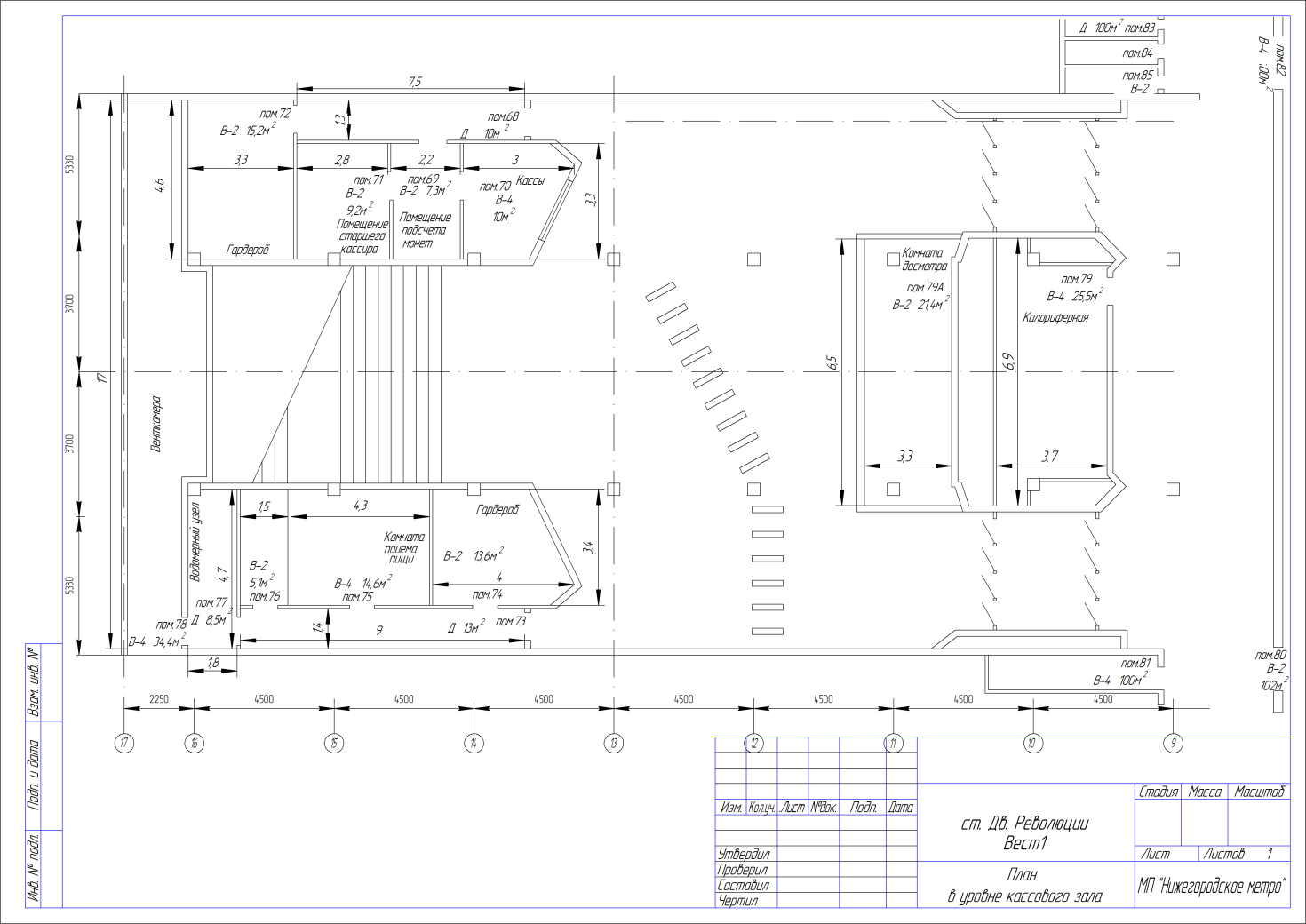 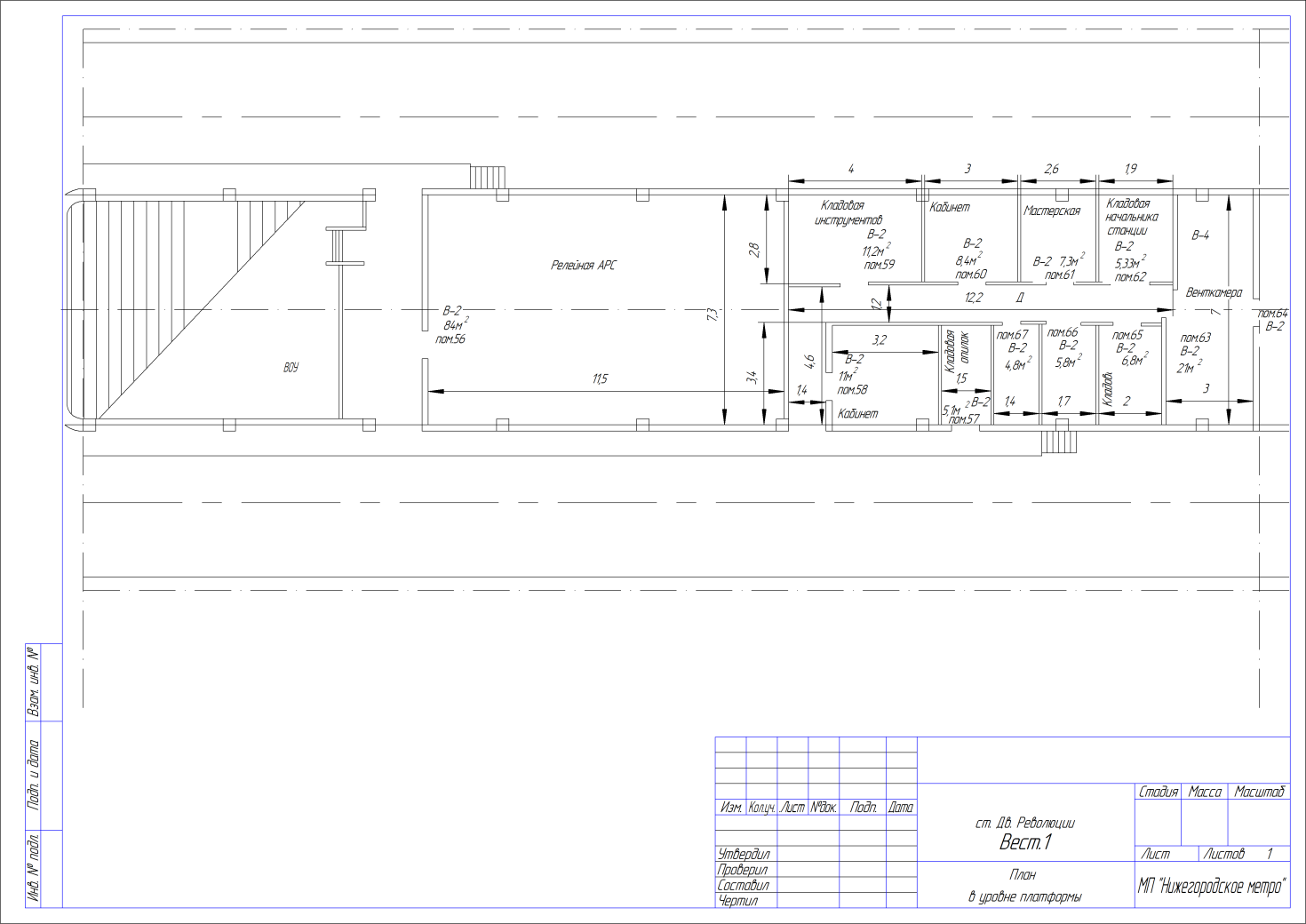 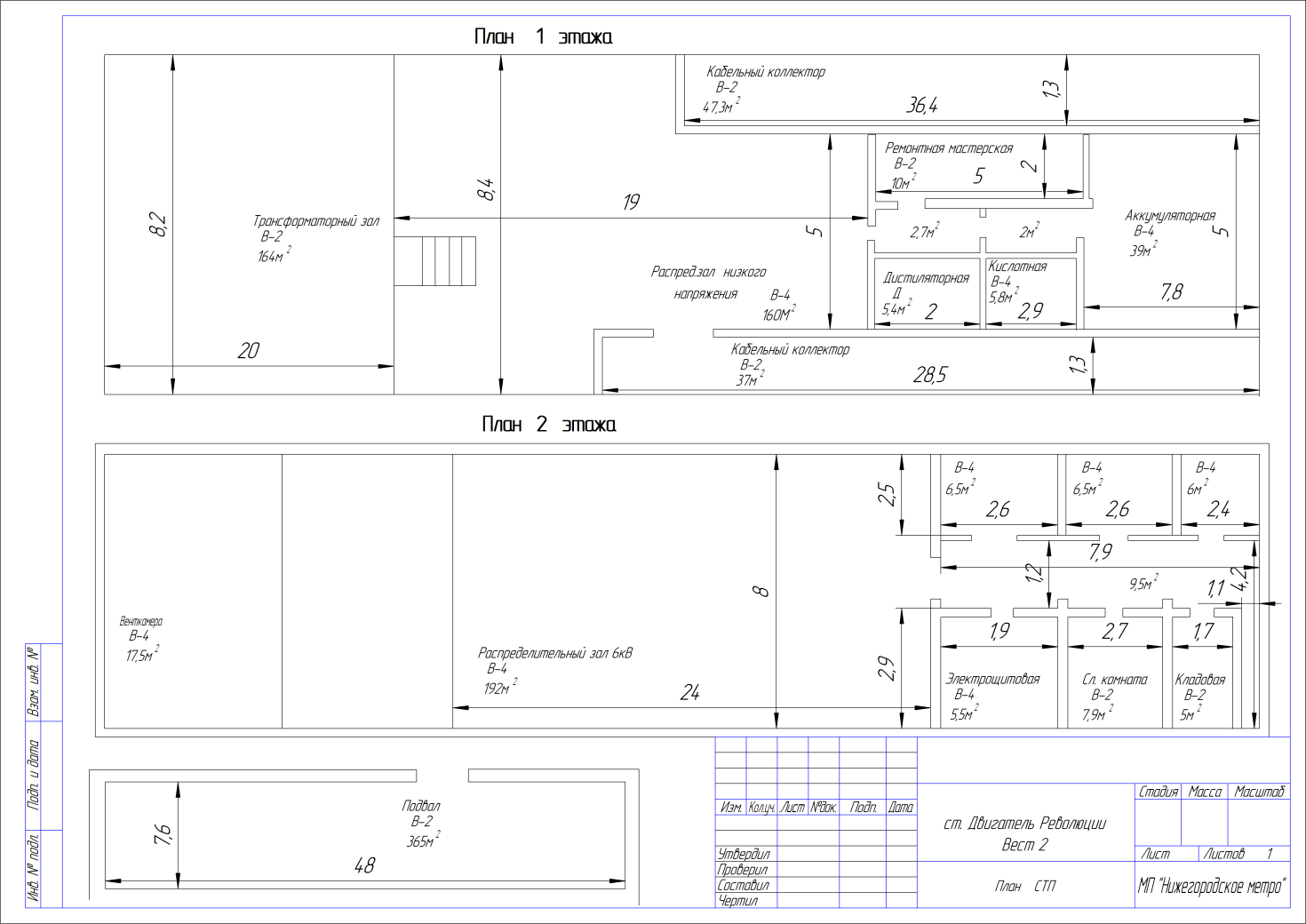 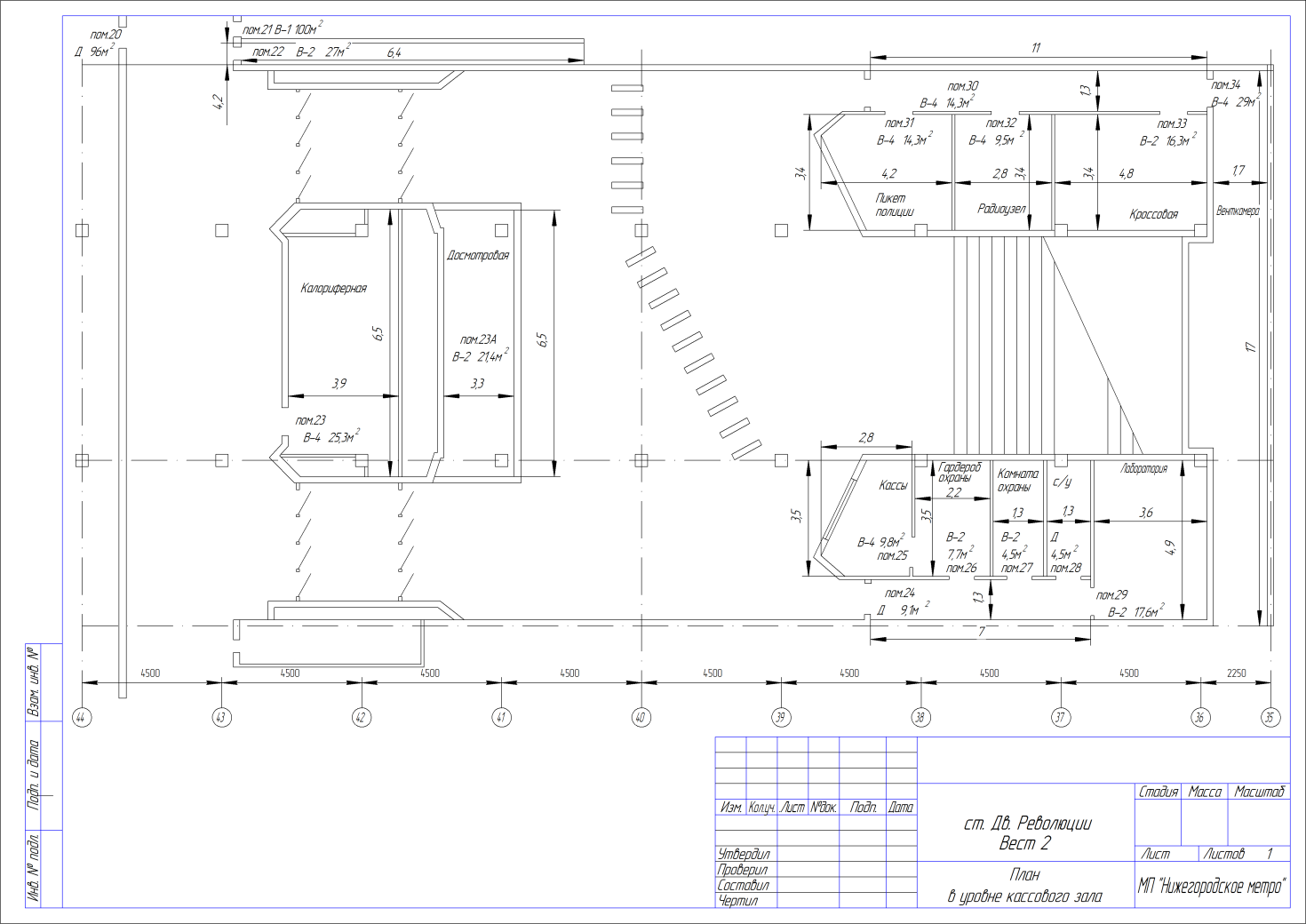 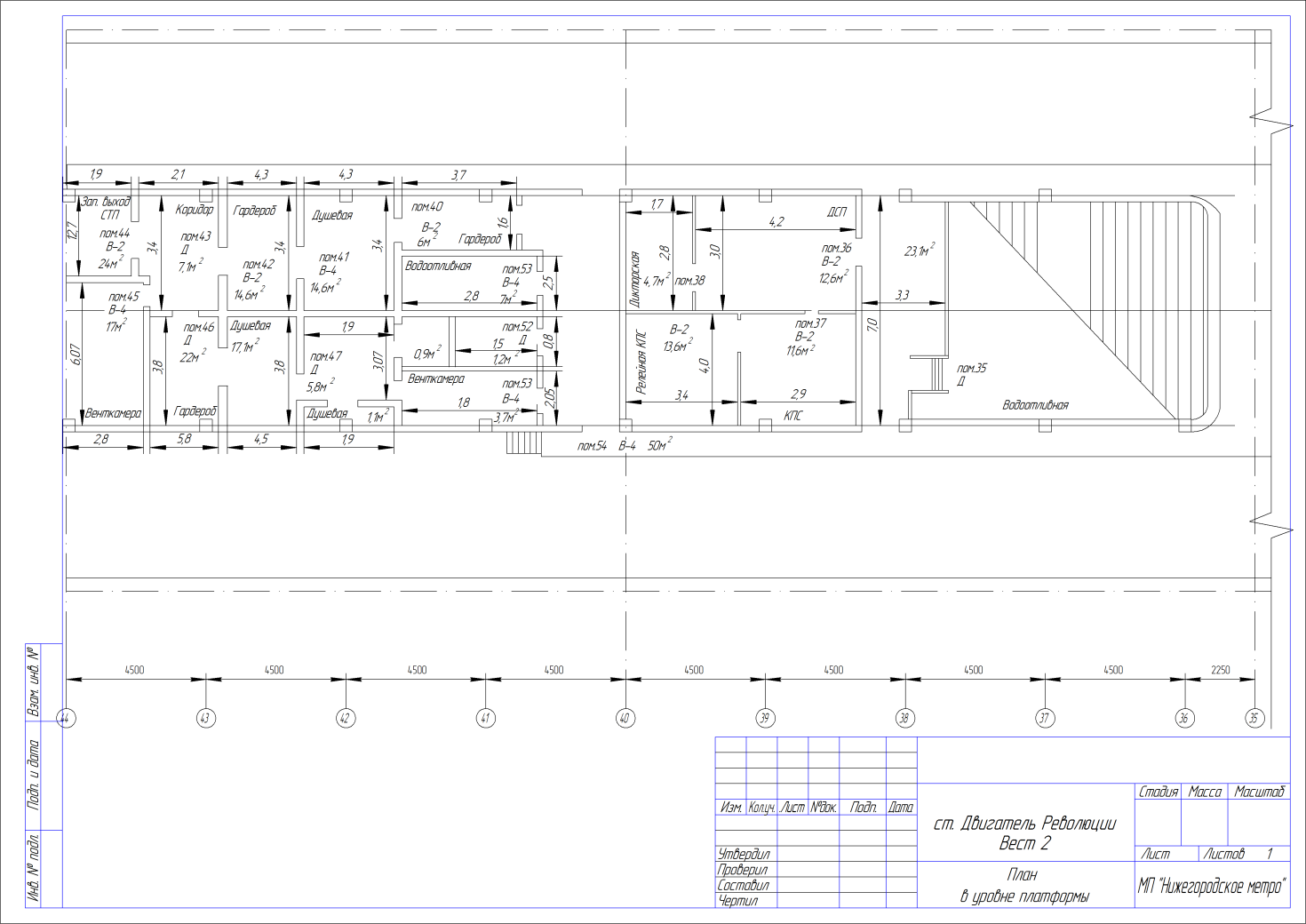 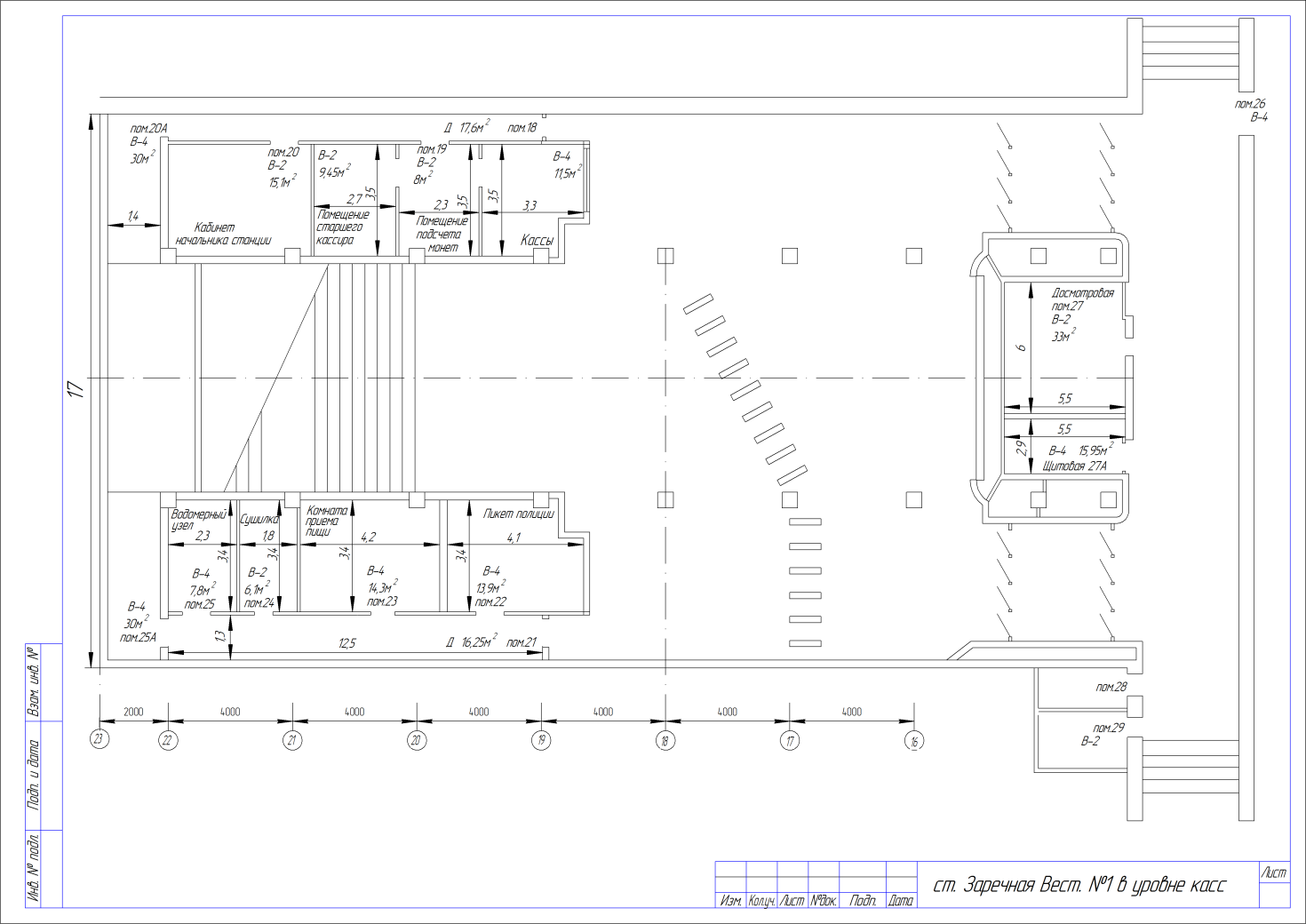 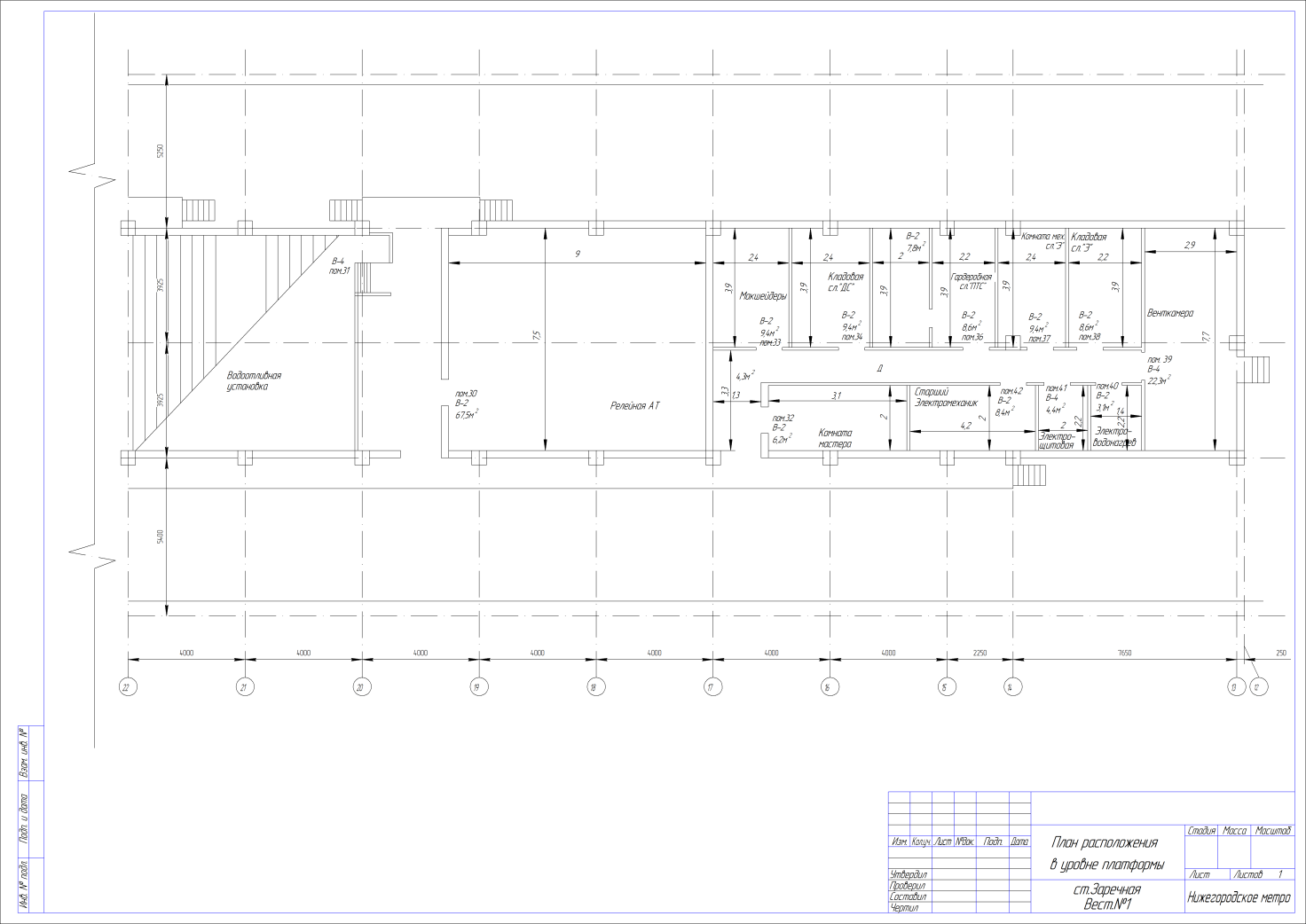 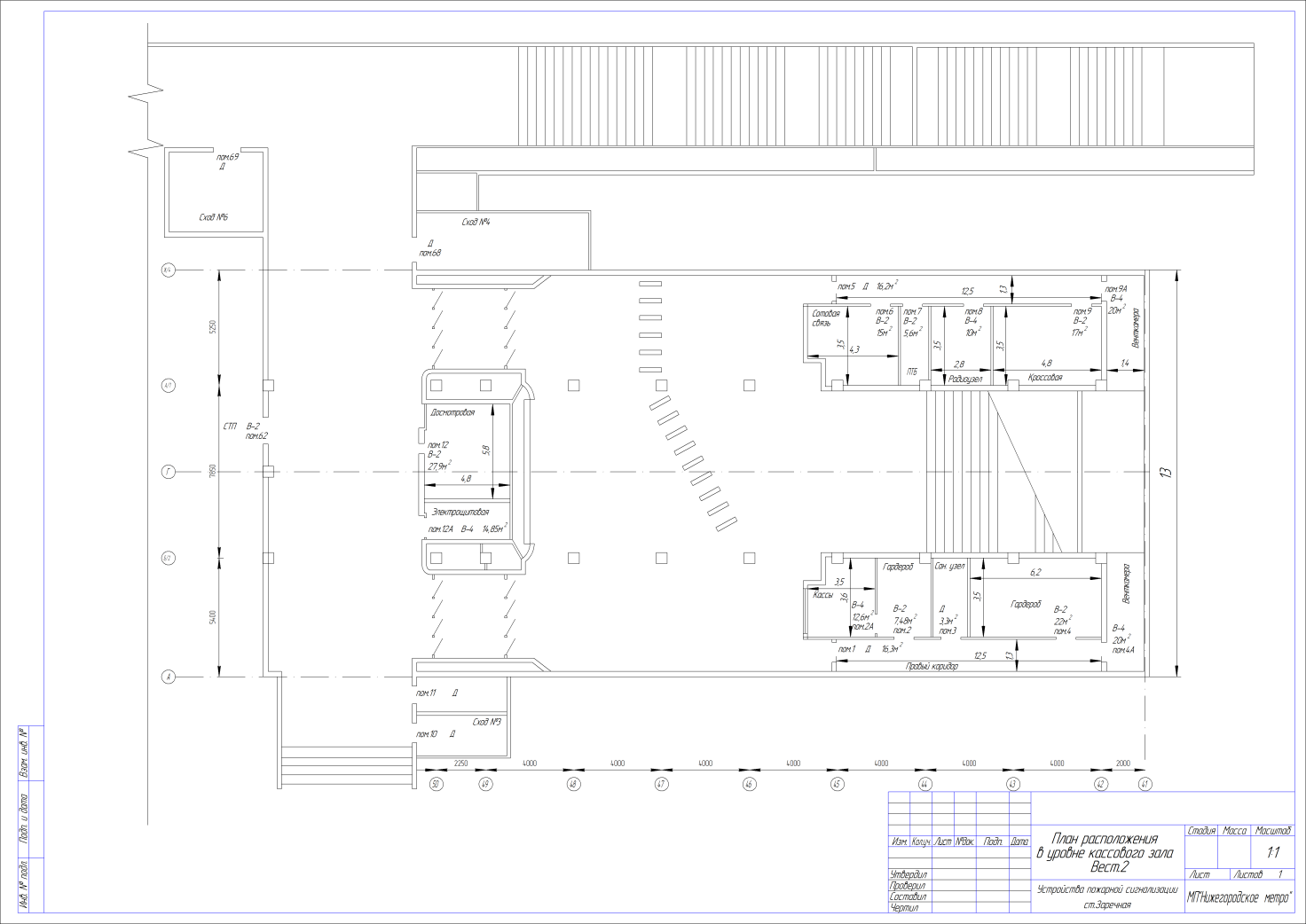 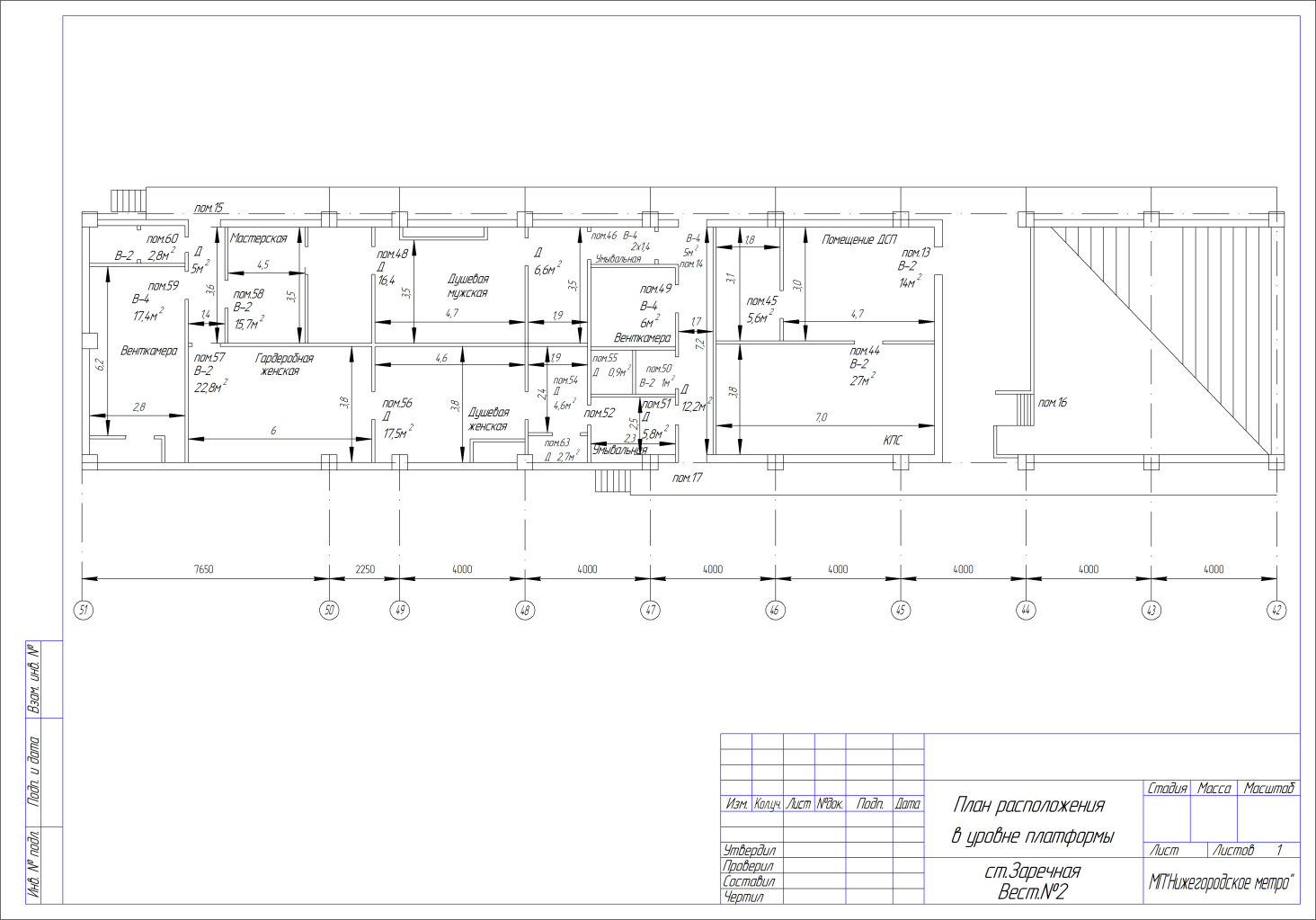 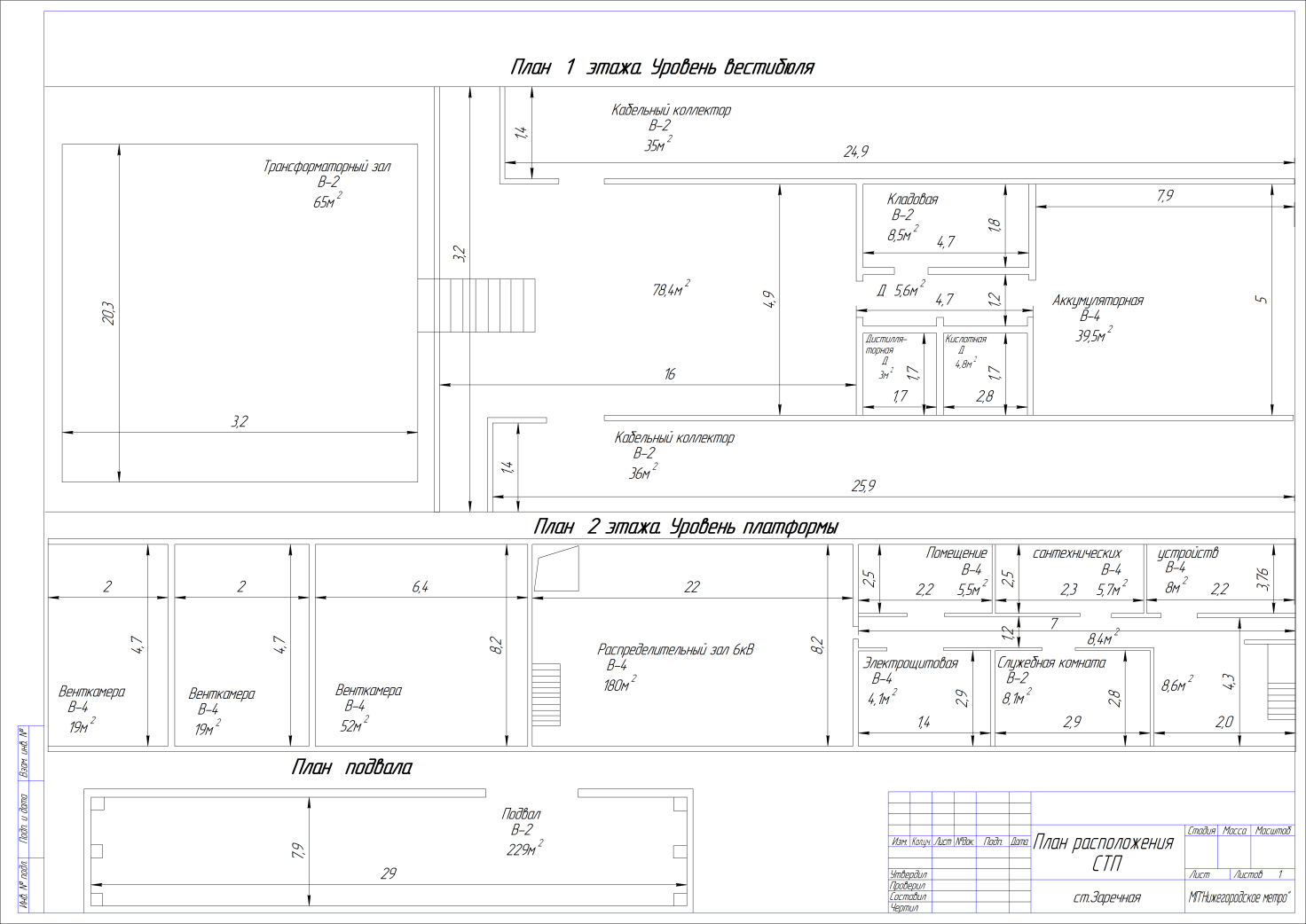 Приложение № 2Перечень отключаемых вентиляционных системЗаречная1ДПравый коридорД16,3Заречная2ДгардеробВ 27,48Заречная2аДкассаВ 412,6Заречная3Дсан. узелД3,3Заречная4ДгардеробВ 222Заречная4аЭМвенткамераВ 420Заречная5Длевый коридорД16,2Заречная6Ксот. связьВ 215Заречная7ПТБВ 25,6Заречная8ШрадиоузелВ 410Заречная9ШкроссоваяВ 217Заречная9аЭМвенткамераВ 420Заречная10ЭМсход № 3ДЗаречная11ДЗаречная12КдосмотроваяВ 227,9Заречная12аЭэлектрощитоваяВ 414,85Заречная13Дпомещение ДСПВ 214Заречная14бытовой коридорВ 45Заречная15Дбытовой коридорД4,9Заречная16водоотливнаяЗаречная44ЭМКПСВ 227Заречная455,6Заречная46ДумывальнаяВ-42Заречная47ДгардеробД6,6Заречная48Ддушевая Д16,4Заречная49ЭМвенткамераВ 46Заречная50ПТСпомещение инвентаряВ 21Заречная51ДумывальнаяД5,8Заречная52Дсан. узелД5,8Заречная53ДЗаречная54ДдушеваяД4,6Заречная55Дсан. узелД0,9Заречная56ДдушеваяВ 217,5Заречная57ДгардеробВ 222,8Заречная58ОМмастерскаяВ 215,7Заречная59ЭМвенткамераВ 417,4 Заречная60ДкладаваяВ 22,8Заречная61ДЗаречная62ЭЗаречная63Заречная СТПЭМвенткамераВ 419Заречная СТПЭМвенткамераВ 419Заречная СТПЭМвенткамераВ 452Заречная СТПЭкладоваяВ 28,5Заречная СТПЭслужебная комнатаВ 28,1Заречная СТПЭэлектрощитоваяВ 45,5Заречная СТПЭраспред зал 6 кВВ 4180Заречная СТПЭтрансформаторный залВ 265Заречная СТПЭподвалВ 2229Заречная СТПЭкабельный коллекторВ 235Заречная СТПЭкабельный коллекторВ 236Заречная СТПЭкоридорЗаречная СТПЭдистилляторнаяД3Заречная СТПЭремонтная мастерскаяЗаречная СТПЭкоридор в АКБД5,6Заречная СТПЭаккумуляторнаяВ 439,5Заречная СТПЭкислотнаяД4,8Заречная68ЭМсход № 4ДЗаречная69ЭМсход № 6ДЗаречная18ДкоридорЗаречная19ДкассаВ 228,9Заречная20Дначальник станцииВ 215,1Заречная20аЭМвенткамераВ 430Заречная21Длевый коридорД16,25Заречная22Дпикет полицииВ 413,9Заречная23Дкомната приема пищиВ 414,3Заречная24ДсушилкаВ 26,1Заречная25ЭМводомерный узелВ 47,8Заречная25аЭМвенткамераВ 430Заречная26ЭМсход № 2В 4Заречная27КдосмотроваяВ 233Заречная27АщитоваяВ 415,95Заречная29ЭМсход № 1В 2Заречная30Шрелейная АТВ 267,5Заречная31ЭМводоотливнаяВ 4Заречная32ПТСкомната мастераВ 26,2Заречная33ПТСмакшейдерВ 29,4 Заречная34ДкладоваяВ 29,4Заречная36ПТСгардеробВ 216,4Заречная37Экомната электромеханиковВ 29,4Заречная38ЭкладоваяВ 28,6Заречная39венткамераВ 422,3Заречная 40электроводонагревВ 23,1Заречная41ЭэлектрощитоваяВ 44,4Заречная42Эстарший электромеханикВ 28,4Заречная43Дпомещение инвентаряОбщая площадьОбщая площадьОбщая площадьОбщая площадьОбщая площадь1450,3Двигатель Революции1ЭМподсходовое № 5Двигатель Революции2ЭМподсходовое № 7Двигатель Революции СТПЭМвенткамераВ 417,5Двигатель Революции СТПЭМвенткамераДвигатель Революции СТПЭМвенткамераДвигатель Революции СТПЭкладоваяВ 25Двигатель Революции СТПЭслужебная комнатаВ 27,9Двигатель Революции СТПЭэлектрощитоваяВ 45,5Двигатель Революции СТПЭРаспред. зал 6 кВВ 4192Двигатель Революции СТПЭтрансформаторный залВ 2164Двигатель Революции СТПЭподвалВ 2365Двигатель Революции СТПЭкабельный коллекторВ 247,3Двигатель Революции СТПЭкабельный коллекторВ 237Двигатель Революции СТПЭкоридорВ 42,7Двигатель Революции СТПЭдистилляторнаяД5,4Двигатель Революции СТПЭремонтная мастерскаяВ 210Двигатель Революции СТПЭкоридор в АКБВ 42Двигатель Революции СТПЭаккумуляторнаяВ 439Двигатель Революции СТПЭкислотнаяВ 45,8Двигатель революции20ЭМподсходовое № 8Д96Двигатель Революции21ЭМподсходовое № 6В 2100Двигатель Революции22В 227Двигатель Революции23ЭМкалорифернаяВ 425,3Двигатель Революции23аКдосмотроваяВ 221,4Двигатель Революции24ДкоридорД9,1Двигатель Революции25ДкассаВ 49,8Двигатель Революции26ДгардеробВ 27,7Двигатель Революции27Ккомната охраныВ 24,5Двигатель Революции28Дсан узелД4,5Двигатель Революции29ПТСлабораторияВ 217,6Двигатель Революции30ДкоридорВ 414,3Двигатель Революции31Дпикет полицииВ 414,3Двигатель Революции32ШрадиоузелВ 49,5Двигатель Революции33ШкроссоваяВ 216,3Двигатель Революции34ЭМвенткамераВ 429Двигатель Революции35ЭМДвигатель Революции36Дпомещение ДСПВ 212,6Двигатель Революции37ЭМКПСВ 225,2Двигатель Революции38дикторская4,7Двигатель Революции40ДгардеробВ 26Двигатель Революции41ПТСдушеваяВ 414,6Двигатель Революции42ПТСгардеробВ 214,6Двигатель Революции43ДкоридорД7,1Двигатель Революции44Дзапасной выход СТПВ 224Двигатель Революции45ЭМвенткамераВ 417Двигатель Революции46ДгардеробД22Двигатель Революции47ДдушеваяД24Двигатель Революции48Дкомната гигиеныД1,1Двигатель Революции49Дсан. узелД0,9Двигатель Революции50ЭМДвигатель Революции51ДводоотливнаяВ 47Двигатель Революции52ПТСпомещение для инвентаряД1,2Двигатель Революции53ЭМвенткамераВ 43,7Двигатель Революции54ДкоридорВ 450Двигатель Революции55ЭМводоотливнаяДвигатель Революции56Шрелейная АРСВ 284Двигатель Революции57Дкладовая опилокВ 25,1Двигатель Революции58ПТСкабинетВ 211Двигатель Революции59ПТСкладовая инструментовВ 211,2Двигатель Революции60ШкабинетВ 28,4Двигатель Революции61ЭмастерскаяВ 27,3Двигатель Революции62Дкладовая ДСВ 25,33Двигатель Революции63ЭМвенткамераВ 221Двигатель Революции64ЭМВ 2Двигатель Революции65ЭкладоваяВ 26,8Двигатель Революции66ДпустоеВ 25,8Двигатель Революции67ЭкладоваяВ 24,8Двигатель Революции68ДкоридорД10Двигатель Революции69Дкомната подсчета монетВ 27,3Двигатель Революции70ДкассаВ 410Двигатель Революции71Дпомещение старшего кассираВ 29,2Двигатель Революции72Дгарде6робВ 215,2Двигатель Революции73ДкоридорД13Двигатель Революции74ДгардеробВ 213,6Двигатель Революции75Дкомната приема пищиВ 414,6Двигатель Революции76Дпомещение хранение инвентаряВ 25,1Двигатель Революции77ЭМводомерный узелД8,5Двигатель Революции78ЭМвенткамераВ 434,4Двигатель Революции79ЭМкалорифернаяВ 425,5Двигатель Революции79аКдосмотроваяВ 221,4Двигатель Революции80ЭМподсходовоеВ 4100Двигатель Революции81ЭМподсходовоеВ 4100Двигатель Революции82ЭМподсходовоеВ 4100Двигатель Революции83ЭМподсходовоеД100Двигатель Революции84Двигатель Революции85В 2Общая площадьОбщая площадьОбщая площадьОбщая площадьОбщая площадь1883,8Ст. ЗаречнаяСт. ЗаречнаяСт. ЗаречнаяСт. ЗаречнаяСт. ЗаречнаяСт. ЗаречнаяСт. ЗаречнаяСт. Заречная1 вестибюль1 вестибюль1 вестибюль1 вестибюль1 вестибюль1 вестибюль1 вестибюль1 вестибюль27а – помещение досмотра сл. КП-15Airmate8260,3551850Встроенный блок управленияОтсутствует27а – помещение досмотра сл. КВЕАП400*200Вентклапан с эл. приводом. Закрывается автоматически при отключении П-15От блока управления П-15Отсутствует 20а – венткамераП-1Ц4-70-40,751400Отдельно установленный авт.выключатель (к.20а)Отсутствует25а – венткамераВ-1Ц4-70-40,61360Отдельно установленный авт.выключатель (к.25а)Отсутствует 39 – венткамераП-2Ц4-70-40,751500Отдельно установленный авт.выключатель (к.39)Отсутствует39 – венткамераВ-2Ц4-70-41,11420Отдельно установленный авт.выключатель (к.39)Отсутствует 2 вестибюль2 вестибюль2 вестибюль2 вестибюль2 вестибюль2 вестибюль2 вестибюль2 вестибюль12а – помещение досмотра сл. КП-16Airmate8260,3551850Встроенный блок управленияОтсутствует 12а – помещение досмотра сл. КВЕАП400*200Вентклапан с эл. приводом. Закрывается автоматически при отключении П-16От блока управления П-16Отсутствует4а – венткамераП-3Ц4-70-40,751360Отдельно установленный авт.выключатель (к.4а)Отсутствует 9а – венткамераВ-3Ц4-70-40,751360Отдельно установленный авт.выключатель (к.9а)Отсутствует 49 – венткамераП-5Ц4-70-3,150,751420Отдельно установленный авт.выключатель (к.49)Отсутствует49 – венткамераВ-5Ц4-70-2,50,251360Отдельно установленный авт.выключатель (к.46)Отсутствует 59 – венткамераП-4Ц4-70-3,150,271400Отдельно установленный авт.выключатель (к.59)Отсутствует59 – венткамераВ-4Ц4-70-3,151,52850Отдельно установленный авт.выключатель Отсутствует СТП-4СТП-4СТП-4СТП-4СТП-4СТП-4СТП-4СТП-4СТПП-6Ц4-76-822,01460ШУ П-6ДУ отсутствует. МУ с панели на ШУСТПП-7Ц4-76-822,01460ШУ П-7ДУ отсутствует. МУ с панели на ШУСТПВ-7Ц4-76-822,01460ШУ В-7ДУ отсутствует. МУ с панели на ШУСТПВ-8Ц4-76-822,01460ШУ В-8ДУ отсутствует. МУ с панели на ШУСТПП-8Ц4-70-51,11420ШУ П-8ДУ отсутствует. МУ с панели на ШУСТПВ-9Ц4-70-40,41410ШУ В-9ДУ отсутствует. МУ с панели на ШУСТПП-9Ц4-70-52,21420ШУ П-9ДУ отсутствует. МУ с панели на ШУСт. Двигатель РеволюцииСт. Двигатель РеволюцииСт. Двигатель РеволюцииСт. Двигатель РеволюцииСт. Двигатель РеволюцииСт. Двигатель РеволюцииСт. Двигатель РеволюцииСт. Двигатель Революции1 вестибюль1 вестибюль1 вестибюль1 вестибюль1 вестибюль1 вестибюль1 вестибюль1 вестибюль79а – помещение досмотра сл. КП-10SAU2003B0,521850Встроенный блок управленияОтсутствует79а – помещение досмотра сл. КВЕАП400*200Вентклапан с эл. приводом. Закрывается автоматически при отключении П-10От блока управления П-10Отсутствует 77-78 – венткамераП-1Ц4-70-40,751450Отдельно установленный авт.выключатель (к.78)Отсутствует77-78 – венткамераВ-1Ц4-70-40,751400Отдельно установленный авт.выключатель (к.78)Отсутствует63 – венткамераП-2Ц4-70-41,11400Отдельно установленный авт.выключатель (к.63)Отсутствует63 – венткамераВ-2Ц4-70-41,11400Отдельно установленный авт.выключатель (к.63)Отсутствует79 – калорифернаяУ1 (ВТЗ-46)Ц4-70-87,5960ШУ-46 (к.79) ДУ с пульта ДСП (к.37), ТУ с АРМ ЭМД79 – калорифернаяУ2 (ВТЗ-47)Ц4-70-87,5960ШУ-47 (к.79)ДУ с пульта ДСП (к.37), ТУ с АРМ ЭМД2 вестибюль2 вестибюль2 вестибюль2 вестибюль2 вестибюль2 вестибюль2 вестибюль2 вестибюль23а – помещение досмотра сл. КП-11SAU2003B0,521850Встроенный блок управленияОтсутствует23а – помещение досмотра сл. КВЕАП400*200Вентклапан с эл. приводом. Закрывается автоматически при отключении П-11От блока управления П-11Отсутствует 34 – венткамераП-3Ц4-70-41,51400Отдельно установленный авт.выключатель (к.34)Отсутствует34 – венткамераВ-3Ц4-70-41,11400Отдельно установленный авт.выключатель (к.34)Отсутствует 45 – венткамераП-4Ц4-70-3,150,41410Отдельно установленный авт.выключатель (к.45)Отсутствует45 – венткамераВ-4Ц4-70-3,151,52850Отдельно установленный авт.выключатель (к.45)Отсутствует 53 – венткамераП-5Ц4-70-3,150,751400Отдельно установленный авт.выключатель (к.53)Отсутствует53 – венткамераВ-6Ц4-70-2,50,121370Отдельно установленный авт.выключатель (к.53)Отсутствует СТП-5СТП-5СТП-5СТП-5СТП-5СТП-5СТП-5СТП-5СТПП-6Ц4-76-818,51000ШУ П-6ДУ отсутствует. МУ с панели на ШУСТПП-7Ц4-76-818,51000ШУ П-7ДУ отсутствует. МУ с панели на ШУСТПВ-7Ц4-76-818,51000ШУ В-7ДУ отсутствует. МУ с панели на ШУСТПВ-8Ц4-76-818,51450ШУ В-8ДУ отсутствует. МУ с панели на ШУСТПП-8Ц4-70-40,751400ШУ П-8ДУ отсутствует. МУ с панели на ШУСТПВ-9Ц4-70-40,751410ШУ В-9ДУ отсутствует. МУ с панели на ШУСТПП-9Ц4-70-52,21420ШУ П-9ДУ отсутствует. МУ с панели на ШУ